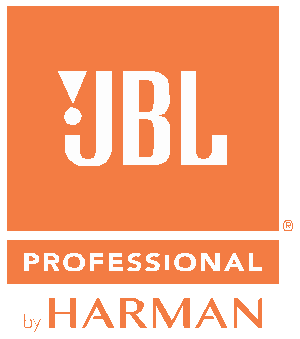 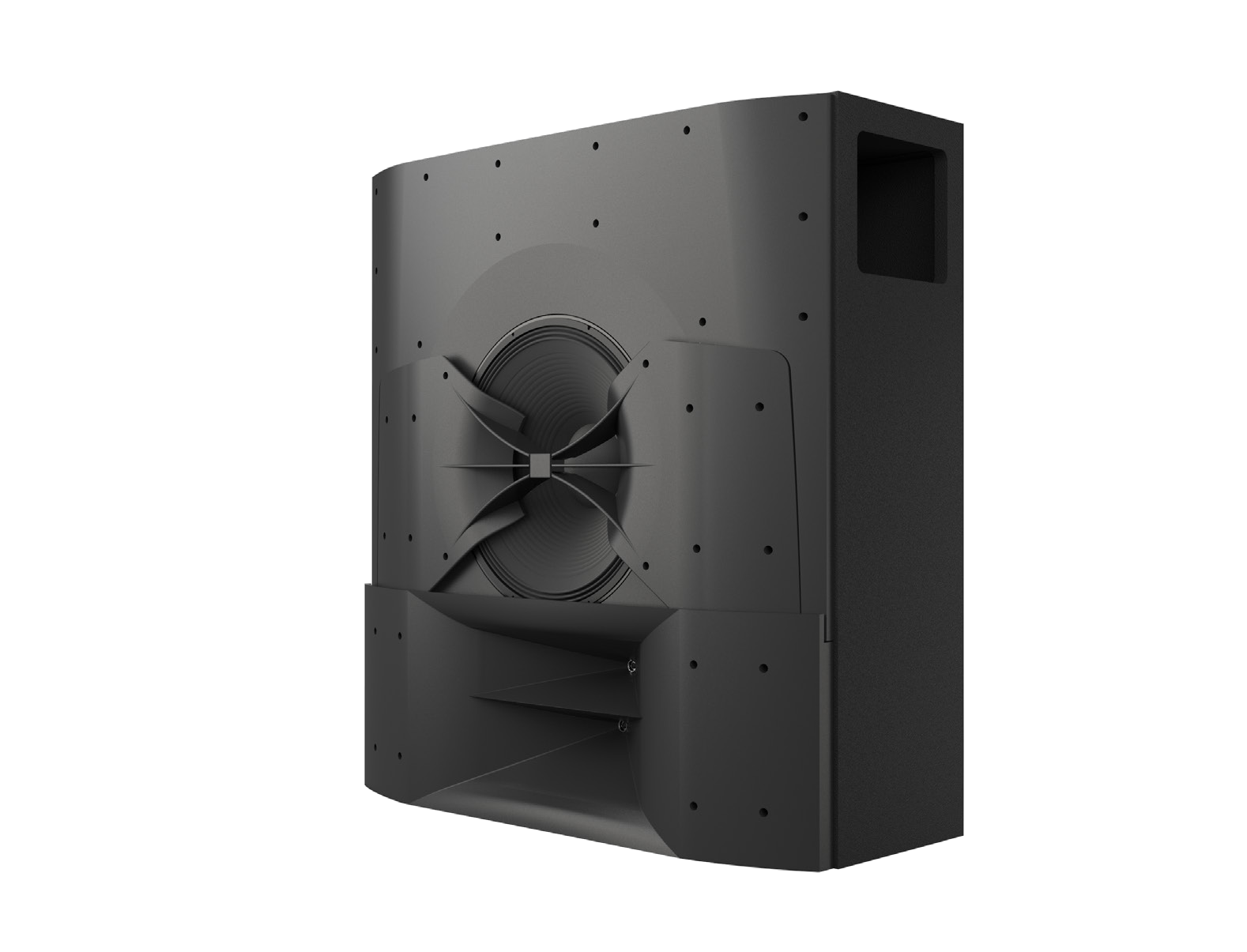 Двухполосная заэкранная АС серии ScreenArray®  2 полосная SceenArray®Основные характеристики:•  Двухполосные заэкранные АС нового поколения ScreenArray®  были созданы для достижения максимальной мощности, увеличенной зоны покрытия, а также минимального уровня искажений при звучании.•  Запатентованная технология Dissimilar Arraying Technology создает сформированную модель зоны углового покрытия зрительских мест, расширяет отдачу ВЧ диапазона и контроль зоны покрытия в пределах полной октавы в противоположных концах спектра сигнала  •  Запатентованная технология Acoustic Aperture Technology представляет улучшенные драйверы с более низкими искажениями и повышенной чувствительностью, плюс расширяет отдачу среднечастотного диапазона за счет плавных переходных характеристик кроссовера •  12” основание корпуса АС обеспечивает малую установочную глубину•  АС разработана для малых и средних кинозалов с максимальным расстоянием до экрана 18 м  (59')Описание: Заэкранные АС 200 серии сочетают в себе самые последние технические достижения JBL в сочетании с малой установочной глубиной и доступной ценой легко позволяют улучшить звучание в небольших или средних кинотеатрах. Запатентованные технологии Dual Dissimilar Arraying и Acoustic Aperture Technology, в серии JBL 200 обеспечивают универсальное, плавное, точное воспроизведение звука для каждого зрителя, независимо от его места в зале. C221 имеет глубину в 12", идеальный вариант для малых и средних мультиплексов, позволяющий сэкономить пространство.  Поскольку в моделях 200 серии используются драйверы систем, которым доверяют ведущие мировые киностудии, ваш зритель с наслаждением погрузится в атмосферу непревзойденного и подлинного звучания, находясь на любом месте зала, как и задумывали создатели.CпецификацииДвухполосная заэкранная АС серии ScreenArray®  2 полосная SceenArray®Размеры48]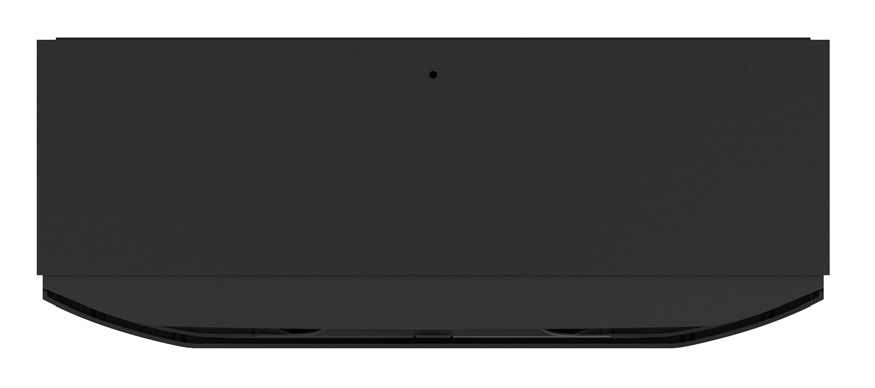 4]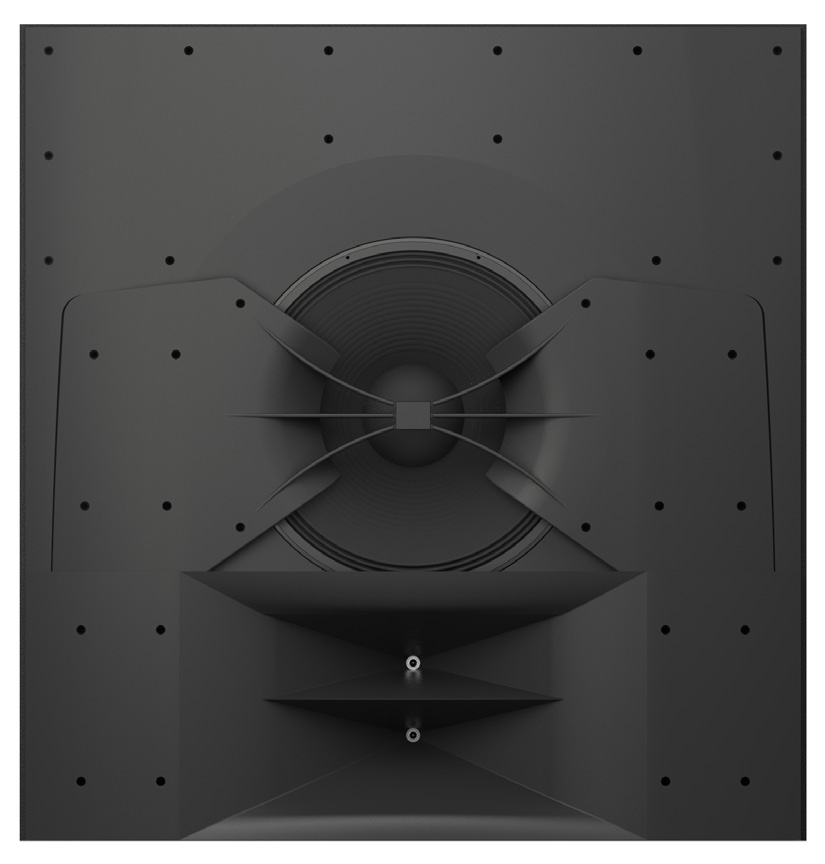 Размеры: дюймы [см]© 2017 Harman International Industries, Incorporated     |   8500 Balboa Blvd.  Northridge, CA 91329  USA   |   www.jblpro.com |   Part# • 3/17СистемаЧастотная Характеристика (-10 дБ)35Гц – 20кГцAES Номинальная мощность350ВтСвободная чувствительность поля:101 дБМаксимальный уровень звукового давления126 дБГоризонтальное покрытие (-6дБ)100 °Вертикальное покрытие (-6дБ)60 °Номинальное сопротивление 8 Ом       Входные разъемы:винтовые   зажимы/клеммы    Расстояние до последнего ряда (м)18Расстояние до последнего ряда (фут)5933.75 [85.73]33.75 [85.73]